J. angielski  Propozycje zadańPiosenka na powitanie https://www.youtube.com/watch?v=gdeB9kDT6uIUtrwalenie nazw kolorów.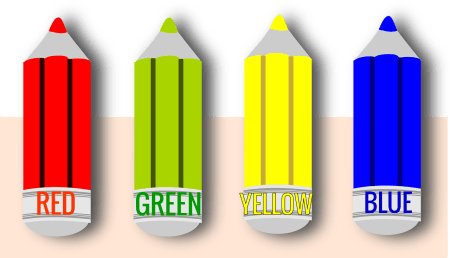 Animal Colour Flash! Powtórzenie nazw kolorów i zwierząt.Rodzic i dziecko siedzą na podłodze. Rodzic z dzieckiem powtarzają nazwy zwierząt, które poznało w przedszkolu: cat, dog, duck, chicken, hen, horse, pig, cow,  rabbit, bird, frog, donkey. Można pokazać obrazek z danym zwierzątkiem i poprosić dziecko o powtórzenie. Następnie pytamy dziecko o kolory.R: Look! A cat. What colour is it? Yes, brilliant, it’s….4. What’s missing? ZabawaRodzic powtarza z dzieckiem nazwy zwierząt,  po czym prosi je o zamknięcie oczu i zabiera jedną kartę. Po otwarciu oczu dziecko wypowiada nazwę zwierzątka, którego brakuje.5. Piosenka na pożegnanie:Bye-bye to you!                 See you, see you soon!Shee-bee-dee-bee-do         Shee-bee-dee-bee-do!